АДМИНИСТРАЦИЯ Г. ВОЛОГДЫПОСТАНОВЛЕНИЕот 23 марта 2011 г. N 1315ОБ УТВЕРЖДЕНИИ ПОЛОЖЕНИЯ О ЗВАНИИ "ПОЧЕТНЫЙ ГРАЖДАНИНГОРОДА ВОЛОГДЫ", ОПИСАНИЯ БЛАНКА УДОСТОВЕРЕНИЯ ПОЧЕТНОГОГРАЖДАНИНА ГОРОДА ВОЛОГДЫ, ОБРАЗЦА БЛАНКА УДОСТОВЕРЕНИЯПОЧЕТНОГО ГРАЖДАНИНА ГОРОДА ВОЛОГДЫ, ОПИСАНИЯ АТРИБУТОВК ЗВАНИЮ "ПОЧЕТНЫЙ ГРАЖДАНИН ГОРОДА ВОЛОГДЫ" И ФОРМДОКУМЕНТОВ ПО ВОПРОСАМ ПРИСВОЕНИЯ ЗВАНИЯ"ПОЧЕТНЫЙ ГРАЖДАНИН ГОРОДА ВОЛОГДЫ"В целях совершенствования процедуры, связанной с присвоением звания "Почетный гражданин города Вологды", систематизации сведений о Почетных гражданах города Вологды и на основании статей 27, 38 Устава городского округа города Вологды постановляю:(в ред. постановления Главы г. Вологды от 23.07.2021 N 488)1. Утвердить прилагаемые:1.1. Положение о звании "Почетный гражданин города Вологды".1.2. Описание бланка удостоверения к званию "Почетный гражданин города Вологды".1.3. Образец бланка удостоверения к званию "Почетный гражданин города Вологды".1.4. Описание плечевой ленты Почетного гражданина города Вологды.1.5. Рисунок и описание нагрудного знака "Почетный гражданин города Вологды".2. Утвердить прилагаемые формы документов по вопросам присвоения звания "Почетный гражданин города Вологды":2.1. Представления к присвоению звания "Почетный гражданин города Вологды".2.2. Анкеты Почетного гражданина города Вологды.2.3. Согласия на обработку персональных данных Почетного гражданина города Вологды.2.4. Реестра лиц, удостоенных звания "Почетный гражданин города Вологды".2.5. Журнала учета выдачи удостоверений и атрибутов к званию "Почетный гражданин города Вологды".2.6. Протокола вручения удостоверения и атрибутов к званию "Почетный гражданин города Вологды".3. Исключен. - Постановление Главы г. Вологды от 24.10.2016 N 449.3. Признать утратившими силу:постановление Главы города Вологды от 21 февраля 2000 года N 273 "Об утверждении Положения о присвоении звания "Почетный гражданин города Вологды", описания и рисунка нагрудного знака "Почетный гражданин города Вологды", образца бланка удостоверения Почетного гражданина города Вологды и его описания";постановление Главы города Вологды от 10 июня 2002 года N 1627а "Об утверждении описания Грамоты Почетного гражданина города Вологды и внесении изменений и дополнений в Положение о присвоении звания "Почетный гражданин города Вологды";постановление Главы города Вологды от 31 декабря 2008 года N 8118 "О внесении изменений в отдельные постановления Главы города Вологды";постановление Администрации города Вологды от 16 апреля 2010 года N 1821 "О внесении изменений в постановление Главы города Вологды от 21 февраля 2000 года N 273".4. Настоящее постановление подлежит опубликованию в газете "Вологодские новости" и размещению на официальном Интернет-сайте Администрации города Вологды.Глава г. ВологдыЕ.Б.ШУЛЕПОВУтвержденоПостановлениемАдминистрации г. Вологдыот 23 марта 2011 г. N 1315ПОЛОЖЕНИЕО ЗВАНИИ "ПОЧЕТНЫЙ ГРАЖДАНИН ГОРОДА ВОЛОГДЫ"1. Общие положения1.1. Звание "Почетный гражданин города Вологды" (далее по тексту - Почетное Звание) - высшая награда города Вологды, утвержденная решением Вологодской городской Думы от 16 мая 2002 года N 485 "О наградах города Вологды" (с последующими изменениями).1.2. Почетное Звание присваивается гражданам Российской Федерации, иностранным гражданам, лицам без гражданства, внесшим значительный вклад в экономическое, социальное, культурное и духовное развитие города Вологды, по основаниям для присвоения Почетного Звания, указанным в разделе 2 настоящего Положения.(в ред. постановления Администрации г. Вологды от 06.06.2012 N 3168)Представления к присвоению Почетного Звания иностранным гражданам производятся по согласованию с Департаментом экономического развития Вологодской области и Управлением Федеральной службы безопасности Российской Федерации по Вологодской области.(в ред. постановлений Администрации г. Вологды от 13.05.2013 N 3838, от 10.06.2019 N 668, постановления Главы г. Вологды от 12.03.2020 N 103)Присвоение Почетного Звания не связывается с фактом рождения или проживания на территории городского округа города Вологды представляемых к награждению лиц.(в ред. постановления Главы г. Вологды от 23.07.2021 N 488)1.3. Почетное Звание присваивается постановлением Главы города Вологды на основании заключения Комиссии по рассмотрению ходатайств по вопросам, связанным с присвоением звания "Почетный гражданин города Вологды", награждением знаком "За заслуги перед Вологдой" (далее - Комиссия), утвержденного постановлением Администрации города Вологды.(в ред. постановления Главы г. Вологды от 24.10.2016 N 449, постановления Администрации г. Вологды от 10.06.2019 N 668, постановления Главы г. Вологды от 12.03.2020 N 103)1.4. Повторное присвоение Почетного Звания не производится.1.5. Присвоение Почетного Звания не должно носить массового характера.1.6. Исключен. - Постановление Администрации г. Вологды от 13.05.2013 N 3838.1.6. Сведения о присвоении Почетного Звания вносятся в трудовую книжку (при наличии) и (или) сведения о трудовой деятельности в соответствии со статьей 66.1 Трудового кодекса Российской Федерации.(в ред. постановления Главы г. Вологды от 19.05.2020 N 217 (ред. 17.06.2020))2. Основания для присвоения звания"Почетный гражданин города Вологды"Основаниями для присвоения Почетного Звания являются:2.1. Выдающиеся заслуги и достижения граждан в экономике, производстве, строительстве, науке, технике, искусстве, образовании, здравоохранении, культуре, спорте, в сфере охраны окружающей среды, обеспечения экологической безопасности, правопорядка и общественной безопасности, жилищно-коммунального хозяйства, а также других отраслях городского хозяйства, внесших значительный вклад в развитие города Вологды.2.2. Политическая, общественная, научная, творческая деятельность граждан на благо города Вологды, которая на протяжении многих лет прославляла город и получила всероссийское или международное признание.2.3. Авторитет лица у жителей города Вологды, обретенный длительной общественной, социальной, научной, политической, благотворительной, хозяйственной, а также иной деятельностью с выдающимися результатами для города Вологды и получивший общественное признание и широкую известность среди жителей города Вологды.2.4. Значительный и продолжительный личный вклад граждан в благотворительную и иную деятельность, способствующую всестороннему развитию городского округа города Вологды и повышению уровня жизни его жителей.(в ред. постановления Главы г. Вологды от 23.07.2021 N 488)2.5. Совершение выдающихся ратных подвигов и проявление высоких образцов гражданского долга и трудовой доблести во имя города Вологды.3. Представление документов к присвоениюзвания "Почетный гражданин города Вологды"3.1. Ходатайства о представлении к присвоению звания "Почетный гражданин города Вологды" вносятся на имя Главы города Вологды коллективами организаций независимо от их организационно-правовой формы, общественных объединений, территориальных органов федеральных органов государственной власти, расположенных на территории городского округа города Вологды, органов государственной власти Вологодской области, органов местного самоуправления городского округа города Вологды.(в ред. постановления Главы г. Вологды от 23.07.2021 N 488)Ходатайства физических лиц не рассматриваются.3.2. К ходатайству о присвоении Почетного Звания прилагаются:представление к присвоению Почетного Звания, содержащее сведения о представляемом к награждению лице, утвержденной формы;выписка из протокола собрания трудового коллектива (совета трудового коллектива, педагогического совета, иного коллегиального органа работников) либо из протокола заседания коллегиального органа организации (в том числе совета директоров, правления, конференции) о рекомендации лица к награждению (для организаций независимо от их организационно-правовой формы, общественных объединений);(в ред. постановления Администрации г. Вологды от 13.05.2013 N 3838)копии документов, подтверждающих перечисленные в представлении заслуги лица, представляемого к награждению;материалы, свидетельствующие об общественном признании деятельности и заслугах перед городом Вологдой лица, представляемого к награждению (материалы из периодической печати, видео- и фотодокументы);копия страхового свидетельства обязательного пенсионного страхования лица, представляемого к награждению, либо документа, подтверждающего регистрацию в системе индивидуального (персонифицированного) учета и содержащего сведения о страховом номере индивидуального лицевого счета лица, представляемого к награждению;(абзац введен постановлением Главы г. Вологды от 12.03.2020 N 103)копии наград представляемого к награждению.3.3. Ходатайства и прилагаемые к ним документы о присвоении Почетного Звания рассматриваются в порядке, установленном постановлением Администрации города Вологды от 23 марта 2011 года N 1316 "О Порядке представления и рассмотрения в Администрации города Вологды ходатайств с прилагаемыми документами по вопросу присвоения звания "Почетный гражданин города Вологды" и принятия по нему решения".4. Удостоверение и атрибуты к званию"Почетный гражданин города Вологды"4.1. Лицу, удостоенному Почетного Звания, вручаются удостоверение Почетного гражданина города Вологды установленного образца, которое подтверждает факт присвоения звания "Почетный гражданин города Вологды", нагрудный знак "Почетный гражданин города Вологды" (далее - нагрудный знак) и плечевая лента Почетного гражданина города Вологды (далее - Плечевая лента). Удостоверение имеет номер.4.2. Нагрудный знак и Плечевая лента являются атрибутами к Почетному Званию (далее - атрибуты к Почетному Званию).Нагрудный знак к Почетному Званию носится на левой стороне груди и располагается ниже государственных наград Российской Федерации и СССР.Плечевая лента носится через правое плечо.5. Церемония присвоения звания"Почетный гражданин города Вологды"5.1. Церемония присвоения Почетного Звания проводится в торжественной обстановке Главой города Вологды в День города Вологды.5.2. Во время торжественной церемонии лицу, удостоенному Почетного Звания, вручаются удостоверение Почетного гражданина города Вологды и атрибуты к Почетному Званию.5.3. Удостоверение и атрибуты к Почетному Званию от имени Главы города Вологды имеет право вручать должностное лицо по поручению Главы города Вологды.(п. 5.3 в ред. постановления Главы г. Вологды от 24.10.2016 N 449)6. Права и статус Почетного гражданина города Вологды6.1. Лица, удостоенные Почетного Звания:приглашаются на торжественные мероприятия, посвященные государственным праздникам, Дню города Вологды, другим важным событиям города;пользуются мерами социальной поддержки, установленными решением Вологодской городской Думы от 28 октября 2004 года N 143 "О мерах социальной поддержки лиц, удостоенных звания "Почетный гражданин города Вологды" (с последующими изменениями). Информирование гражданина о праве получения мер социальной поддержки в связи с присвоением звания "Почетный гражданин города Вологды" осуществляется в соответствии с постановлением Правительства Российской Федерации от 3 декабря 2020 года N 1994 "Об утверждении Правил информирования гражданина о правах, возникающих в связи с событием, наступление которого предоставляет ему возможность получения мер социальной защиты (поддержки), социальных услуг, предоставляемых в рамках социального обслуживания и государственной социальной помощи, иных социальных гарантий и выплат, а также об условиях их назначения и предоставления и о внесении изменений в Положение о Единой государственной информационной системе социального обеспечения";(в ред. постановлений Главы г. Вологды от 23.07.2021 N 488, от 14.12.2022 N 635)участвуют в работе консультативных и координационных органов Администрации города Вологды.6.2. Фамилия, имя, отчество, фотография лица, удостоенного Почетного Звания, вносятся в Книгу Почетных граждан города Вологды, учрежденную постановлением Главы города Вологды от 8 августа 2006 года N 3110 (с последующими изменениями), на основании письменного согласия Почетного гражданина города Вологды на обработку персональных данных в соответствии с Федеральным законом от 27 июля 2006 года N 152-ФЗ "О персональных данных" (с последующими изменениями)".6.3. После смерти лица, удостоенного Почетного Звания, удостоверение и атрибуты к Почетному Званию (без права на льготы) остаются у наследников. При отсутствии наследников удостоверение и атрибуты к Почетному Званию подлежат передаче в Администрацию города Вологды лицами, взявшими на себя обязанность по подготовке и проведению похорон умершего.После смерти гражданина, удостоенного Почетного Звания, наследники имеют право передать удостоверение и атрибуты к Почетному Званию умершего Почетного гражданина города Вологды в бюджетное учреждение культуры Вологодской области "Вологодский государственный историко-архитектурный и художественный музей-заповедник" для хранения и экспонирования.(в ред. постановления Администрации г. Вологды от 13.05.2013 N 3838)7. Основания, препятствующие присвоению звания "Почетныйгражданин города Вологды", влекущие лишение прав(восстановление в правах) лица на звание "Почетныйгражданин города Вологды"(в ред. постановления Администрации г. Вологдыот 13.05.2013 N 3838)7.1. Основанием, препятствующим присвоению Почетного Звания, является наличие у лица неснятой или непогашенной судимости за совершение умышленного преступления.7.2. Основаниями для лишения лица Почетного Звания являются:выявление недостоверности сведений, содержащихся в документах, представленных к присвоению Почетного Звания;выявление фальсифицированных документов, представленных к присвоению Почетного Звания;официальная информация об осуждении лица, удостоенного Почетного Звания, за умышленное преступление по приговору суда, вступившему в законную силу.(в ред. постановления Главы г. Вологды от 24.10.2016 N 449)7.3. Основаниями для восстановления лица в правах на Почетное Звание являются:официальная информация о вступившем в законную силу судебном акте об отмене обвинительного приговора суда, в соответствии с которым лицо ранее было лишено Почетного Звания;(в ред. постановления Главы г. Вологды от 24.10.2016 N 449)совершенное гражданином умышленное преступление, за которое он ранее был лишен Почетного Звания, потеряло характер общественно опасного.7.4. Документы о лишении прав (восстановлении в правах) на Почетное Звание рассматриваются в порядке, установленном постановлением Администрации города Вологды от 23 марта 2011 года N 1316 "О Порядке представления и рассмотрения в Администрации города Вологды ходатайств с прилагаемыми документами по вопросу присвоения звания "Почетный гражданин города Вологды" и принятия по нему решения".УтвержденоПостановлениемАдминистрации г. Вологдыот 23 марта 2011 г. N 1315ОПИСАНИЕБЛАНКА УДОСТОВЕРЕНИЯ К ЗВАНИЮ"ПОЧЕТНЫЙ ГРАЖДАНИН ГОРОДА ВОЛОГДЫ"Удостоверение к званию "Почетный гражданин города Вологды" имеет форму горизонтальной книжки размером 105 x 65 мм (в сложенном виде) красного цвета с золотым тиснением на лицевой стороне обложки.На лицевой стороне обложки в верхней части по центру расположены контурное изображение герба города Вологды размером 10 x 12 мм и текст в три строчки, выполненный шрифтом "TimesNewRoman", размером 12:"УДОСТОВЕРЕНИЕПочетного гражданинагорода Вологды".Внутренняя сторона удостоверения белого цвета, цвет текста - черный.На левой внутренней стороне удостоверения вверху по центру расположен текст в одну строчку "ГОРОДСКОЙ ОКРУГ ГОРОД ВОЛОГДА" прописными буквами красным цветом шрифтом "TimesNewRoman" размером 7, ниже - текст в одну строку по центру "УДОСТОВЕРЕНИЕ N ____" прописными буквами красным цветом шрифтом "AGSouvenirCyr" размером 10, ниже слева - цветная фотография владельца удостоверения размером 4 x 6 см, справа от фотографии - текст в 7 строк шрифтом "AGSouvenirCyr":"ФамилияИмя Отчество (прописные буквы размером 13)является (строчные буквы, курсив размером 8)Почетным гражданиномгорода Вологды (строчные буквы красным цветом размером 10)(постановление Главы города Вологдыот ________ N _____) (строчные буквы размером 8)".На правой внутренней стороне удостоверения в верхней части по центру текст в три строчки строчными буквами шрифтом "TimesNewRoman" размером 10:"Предъявитель удостоверения имеет правона льготы и преимущества, установленныедля Почетных граждан города Вологды.",ниже через 1.5 пробела по центру - текст в четыре строчки красного цвета строчными буквами шрифтом "TimesNewRoman" размером 11:"Удостоверение бессрочное идействительно на территориигородского округа города Вологды",ниже по центру - текст в три строки строчными буквами шрифтом "TimesNewRoman" размером 8:"Дата выдачи: "__"________ 20__ г.М.П.Глава города Вологды   И.О. Фамилия" шрифтом "AGSouvenirCyr" размером 9.УтвержденПостановлениемАдминистрации г. Вологдыот 23 марта 2011 г. N 1315ОБРАЗЕЦбланка удостоверения к званию"Почетный гражданин города Вологды"┌───────────────────────────────────────────────────────┐ ┌───────────────────────────────────────────────────────┐│             ГОРОДСКОЙ ОКРУГ ГОРОД ВОЛОГДА             │ │                                                       ││                 УДОСТОВЕРЕНИЕ N ____                  │ │        Предъявитель удостоверения имеет право         ││┌──────────────┐                                       │ │        на льготы и преимущества, установленные        │││              │    _______________________________    │ │        для Почетных граждан города Вологды.           │││              │                Фамилия                │ │                                                       │││              │    _______________________________    │ │              Удостоверение бессрочное и               │││              │                  Имя                  │ │              действительно на территории              │││              │    _______________________________    │ │              городского округа города Вологды         │││              │               Отчество                │ │                                                       │││              │                                       │ │                                                       │││              │               является                │ │           Дата выдачи: "__"_______ 20__ г.            │││              │         Почетным гражданином          │ │                                                       │││              │            города Вологды             │ │                                                       │││              │                                       │ │ М.П.                                                  ││└──────────────┘  (постановление Главы города Вологды  │ │                                                       ││                          от ________ N _____)         │ │ Глава города Вологды                     И.О. Фамилия ││               М.П.                                    │ │                                                       │└───────────────────────────────────────────────────────┘ └───────────────────────────────────────────────────────┘УтвержденоПостановлениемАдминистрации г. Вологдыот 23 марта 2011 г. N 1315ОПИСАНИЕПЛЕЧЕВОЙ ЛЕНТЫ ПОЧЕТНОГО ГРАЖДАНИНА ГОРОДА ВОЛОГДЫПлечевая лента Почетного гражданина города Вологды представляет собой двойную шелковую ленту размером 212 x 15 см красного цвета с двумя полосками золотистого цвета на обоих концах ленты. Ширина каждой полоски равна 2 см, расстояние между полосками составляет 1.5 см. Концы ленты завершаются бахромой желтого цвета. На лицевой стороне ленты по центру - золотистого цвета контурное изображение герба города Вологды размером 7 x 6 см и надпись "Почетный гражданин города Вологды" в две строки прописными буквами высотой 4 см, расстояние между строками составляет 1 см.УтвержденоПостановлениемАдминистрации г. Вологдыот 23 марта 2011 г. N 1315ОПИСАНИЕНАГРУДНОГО ЗНАКА "ПОЧЕТНЫЙ ГРАЖДАНИН ГОРОДА ВОЛОГДЫ"Нагрудный знак "Почетный гражданин города Вологды" (далее - Знак) изготавливается из серебра 925 пробы с включением цветной эмали.Знак представляет собой пластину в форме объемной восьмиконечной звезды с выпуклыми концами, образованной пересечением двух квадратов. Расстояние между противоположными концами восьмиконечной звезды - 50 мм, между противолежащими углами основания - 40 мм. Поверх восьмиконечной звезды из центра выходят рельефные лучи, повторяющие линию пересечения квадратов. Противоположные концы выпуклых рельефных лучей залиты красной эмалью. В центре звезды - круг из серебра диаметром 35 мм, по окружности которого располагается рельефная надпись "Почетный гражданин города Вологды" шириной 5 мм, выполненная из серебра и залитая в промежутках красной эмалью. В центре круга - накладное цветное изображение герба города Вологды в серебряном обрамлении.На оборотной стороне Знака имеется булавка для прикрепления Знака к одежде.УтвержденПостановлениемАдминистрации г. Вологдыот 23 марта 2011 г. N 1315РИСУНОКНАГРУДНОГО ЗНАКА "ПОЧЕТНЫЙ ГРАЖДАНИН ГОРОДА ВОЛОГДЫ"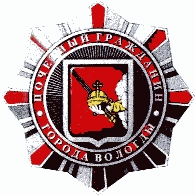 УтвержденаПостановлениемАдминистрации г. Вологдыот 23 марта 2011 г. N 1315Форма N 1                               ПРЕДСТАВЛЕНИЕ                            к присвоению звания"Почетный гражданин города Вологды"1. Фамилия ________________________________________________________________   имя, отчество __________________________________________________________2. Должность, место работы___________________________________________________________________________(точное  наименование организации с указанием организационно-правовой формыи должности)___________________________________________________________________________3. Пол ______________  4.  Дата рождения <*> ______________________________                                                  (число, месяц, год)5. Место рождения <*> _____________________________________________________                      (республика, край, область, округ, город, район,                      поселок, село, деревня)___________________________________________________________________________6. Образование <*> ________________________________________________________                   (специальность по образованию, наименование учебного                   заведения, год окончания)___________________________________________________________________________7. Ученая степень, ученое звание <*> _________________________________________________________________________________________________________________8. Какими наградами награжден(а) и даты награждений <*>_________________________________________________________________________________________________________________________________________________________________________________________________________________________________9. Домашний адрес <*>: _______________________________________________________________________________________________________________________________10. Общий стаж работы <*> _________________________________________________11. Стаж работы в данном коллективе <*> ___________________________________12. Трудовая деятельность <*>(включая учебу в высших и средних специальныхучебных заведениях, военную службу)    Сведения в п. п. 1 - 12 соответствуют данным общегражданского паспорта,трудовой  книжки  (при  наличии) и (или) сведения о трудовой деятельности всоответствии  со  статьей  66.1  Трудового  кодекса  Российской  Федерации,дипломов о получении образования и военного билета.Руководитель кадрового подразделения___________________________________________   М.П. ________________________                                                     (фамилия, инициалы)"__"_________________________________ 20__ г.      ________________________                                                          (подпись)13.  Сведения  о  наличии  у  лица,  представляемого  к  присвоению  звания"Почетный гражданин города Вологды", неснятой или непогашенной судимости заумышленные преступления ___________________________________________________14. Характеристика с указанием конкретных заслуг представляемого к званию"Почетный гражданин города Вологды"    Кандидатура _____________________________________________ рекомендованасобранием коллектива или его советом, органом местного самоуправления___________________________________________________________________________        (наименование организации, органа местного самоуправления)___________________________________________________________________________Протокол N ____________ от "__"_________________ 20__ г.Руководитель организации, органа           Председатель собрания коллективаместного самоуправления                    или его совета_______________________________            ________________________________          (подпись)                                   (подпись)_______________________________            ________________________________     (фамилия и инициалы)                        (фамилия и инициалы)М.П."__"______________ 20__ г.    --------------------------------<*>  Данные  разделы  заполняются  в случае представления кандидатуры кприсвоению звания трудовым коллективом по месту работы рекомендуемого лица.УтвержденаПостановлениемАдминистрации г. Вологдыот 23 марта 2011 г. N 1315Форма N 2                                                            ┌─────────────┐                                                            │             │                                                            │             │                                АНКЕТА                      │             │                  Почетного гражданина города Вологды       │             │                     (заполняется собственноручно)          │             │                                                            └─────────────┘┌─────────────────────────────────────────────────────────────────────────┐│1. Фамилия __________________________________                            ││                                                                         ││Имя _________________________________________                            ││                                                                         ││Отчество ____________________________________                            │└─────────────────────────────────────────────────────────────────────────┘7. Дополнительные сведения о себе___________________________________________________________________________________________________________________________________________________________________________________________________________________________________________________________________________________________________________________________________________________________________________________________________________________________________________________________________________________________________________________________________________________________________________________________________________________________________________________________________________________________________________________________________________________________________________________________________________________________________________________________________________________________________________________________________________________________________________________________________________________________________________________________________________________________________________________________________________________________________________________________________________________________________________________________________________________________________________________________________________________________________________________________________________________________________________________________________________________________________________________________________________________________________________________________________________________________________________________________________________________________________________________________________________________________________________________________________________________________________________________________________________________________________________________________________________________________________________________________________________________________________________________________________________________________________________________________________________________________________________________________________________________________________________________________________________________________________________________________________________________________________________________________________________________________________________________________________________________________________________________________________________________________________________8. Сведения о родственниках (родители, муж (жена), дети)Примечание: более подробные сведения располагаются на отдельном листе.9. Трудовая деятельность (включая учебу в высших и средних специальных учебных заведениях, военную службу, предпринимательскую деятельность и т.п.)При заполнении анкеты необходимо именовать учреждения, организации и предприятия, военную службу записывать с указанием должности и номера воинской части."__"_________________ 20__ г.                    Подпись_______________      (дата заполнения)УтвержденаПостановлениемАдминистрации г. Вологдыот 23 марта 2011 г. N 1315Форма N 3СОГЛАСИЕна обработку персональных данныхПочетного гражданина города Вологды1. Я, _____________________________________________, паспорт: ____________________ выдан _________________________________________________________________, проживающий(ая) по адресу: ______________________________________________, даю Вологодской городской Думе, юридический адрес: Козленская ул., д. 6, Вологда 160000, Администрации города Вологды, юридический адрес: Каменный мост ул., д. 4, Вологда, 160000, согласие на обработку моих персональных данных в соответствии с Федеральным законом от 27 июля 2006 года N 152-ФЗ "О персональных данных" (с последующими изменениями) о:фамилии, имени, отчестве, дате и месте рождения, образовании (оконченные учебные заведения и год окончания, специальности (направления) и квалификации, наличие ученых степеней);сведениях об участии в боевых действиях;сведениях о периодах трудовой деятельности;сведениях о близких родственниках;месте регистрации и месте фактического проживания, номере домашнего и мобильного телефона;данных паспорта гражданина Российской Федерации;номере страхового свидетельства обязательного пенсионного страхования либо документа, подтверждающего регистрацию в системе индивидуального (персонифицированного) учета и содержащего сведения о страховом номере индивидуального лицевого счета;выполняемой работе, занимаемой должности, дате назначения, переводах на иные должности и основаниях назначения (перевода);номере служебного телефона;награждении государственными и ведомственными наградами, иными наградами;фотографической карточке;дополнительных данных, которые я сообщил в анкете.2. Вышеуказанные персональные данные представлены с целью:использования Администрацией города Вологды при оформлении Книги Почетных граждан города Вологды;использования при составлении списков дней рождения Почетных граждан города Вологды;использования для анкеты Почетного гражданина города Вологды с личными данными.3. Я даю согласие на передачу персональных данных, указанных в абзацах втором, третьем, одиннадцатом пункта 1 настоящего согласия, для формирования общедоступных источников информации (телефонные справочники, адресные книги, списки дат рождения и т.д.).4. С вышеуказанными персональными данными могут быть совершены любое действие (операция) или совокупность действий (операций), совершаемых с использованием средств автоматизации или без использования таких средств с персональными данными, включая сбор, запись, систематизацию, накопление, хранение, уточнение (обновление, изменение), извлечение, использование, передачу (распространение, предоставление, доступ), обезличивание, блокирование, удаление, уничтожение персональных данных.5. Персональные данные должны обрабатываться на средствах организационной техники, а также в письменном виде.6. Данное согласие действует с даты подписания до истечения срока хранения в соответствии с архивным законодательством.7. Данное согласие может быть в любое время мной отозвано. Отзыв оформляется в письменном виде.УтвержденаПостановлениемАдминистрации г. Вологдыот 23 марта 2011 г. N 1315Форма N 4РЕЕСТРлиц, удостоенных звания "Почетный гражданин города Вологды"УтвержденаПостановлениемАдминистрации г. Вологдыот 23 марта 2011 г. N 1315Форма N 5ЖУРНАЛучета выдачи удостоверений и атрибутовк званию "Почетный гражданин города Вологды"УтвержденаПостановлениемАдминистрации г. Вологдыот 23 марта 2011 г. N 1315Форма N 6                                 ПРОТОКОЛ                вручения удостоверения и атрибутов к званию"Почетный гражданин города Вологды"______________________                             ________________________   (место вручения)                                    (дата вручения)Мною, _____________________________________________________________________          (фамилия, имя, отчество и должность лица, вручившего награду)__________________________________________________________________________,согласно постановлению Главы города Вологды от ___________ N ______________вручены удостоверение Почетного гражданина города Вологды N _____________ иатрибуты  к  званию  "Почетный  гражданин  города Вологды" (плечевая лента,нагрудный знак, Грамота)___________________________________________________________________________            (кому - фамилия, имя, отчество награжденного лица)______________________________________________________________________________________________________________________________________________________                                         __________________________________                                 М.П.    (подпись лица, вручившего награду,                                         либо уполномоченного им лица)---------------------------------------------------------------------------Удостоверение к званию "Почетный гражданин города Вологды" N ______________согласно постановлению Главы города Вологды от ____________ N _____________и  атрибуты  к  Почетному  Званию (Плечевая лента, нагрудный знак, Грамота)выданы работником организационного отдела УД Администрации города Вологды__________________________________________________________________________,       (должность выдавшего знак работника, фамилия и.о., подпись)получены: _________________________________________________________________                 (наименование органа Администрации города Вологды)___________________________________________________________________________       (должность получившего знак работника, фамилия и.о., подпись)"__"___________________ 20__ годаСписок изменяющих документов(в ред. постановлений Администрации г. Вологдыот 06.06.2012 N 3168, от 13.05.2013 N 3838,постановления Главы г. Вологдыот 24.10.2016 N 449,постановления Администрации г. Вологдыот 10.06.2019 N 668,постановлений Главы г. Вологдыот 12.03.2020 N 103, от 19.05.2020 N 217 (ред. 17.06.2020),от 23.07.2021 N 488, от 14.12.2022 N 635)Список изменяющих документов(в ред. постановлений Администрации г. Вологдыот 06.06.2012 N 3168, от 13.05.2013 N 3838,постановления Главы г. Вологдыот 24.10.2016 N 449,постановления Администрации г. Вологдыот 10.06.2019 N 668,постановлений Главы г. Вологдыот 12.03.2020 N 103, от 19.05.2020 N 217 (ред. 17.06.2020),от 23.07.2021 N 488, от 14.12.2022 N 635)Список изменяющих документов(в ред. постановлений Главы г. Вологдыот 24.10.2016 N 449, от 23.07.2021 N 488)Список изменяющих документов(в ред. постановления Главы г. Вологдыот 23.07.2021 N 488)Список изменяющих документов(в ред. постановления Администрации г. Вологдыот 13.05.2013 N 3838,постановления Главы г. Вологдыот 19.05.2020 N 217 (ред. 17.06.2020))Месяц и год поступленияМесяц и год уходаДолжность с указанием названия организации (в соответствии с записями в дипломах о получении образования, военном билете, трудовой книжке (при наличии) и (или) сведения о трудовой деятельности в соответствии со статьей 66.1 Трудового кодекса Российской ФедерацииСписок изменяющих документов(в ред. постановления Главы г. Вологдыот 19.05.2020 N 217 (ред. 17.06.2020))2. Год, число, месяц и место рождения(село, деревня, город, район, область, край, республика)_______________ _______________ _______________3. Образование, когда и какие учебные заведения закончил, наличие ученой степени, ученого звания_______________ _______________ _______________4. Участие в Великой Отечественной войне и иных боевых действиях_______________ _______________5. Наличие государственных наград, даты награждений (перечислить)_______________ _______________6. Почтовый индекс, домашний адрес и номер телефона_______________ _______________Фамилия, Имя, ОтчествоКраткие сведения (кем приходится, дата рождения, кем работают (работали), особые заслуги, участие в войнах и т.д.)Месяц и год поступленияМесяц и год уходаДолжность с указанием названия организации (в соответствии с записями в трудовой книжке (при наличии) и (или) сведениях о трудовой деятельности в соответствии со статьей 66.1 Трудового кодекса Российской Федерации, военном билете, в дипломе об образовании)Адрес организацииСписок изменяющих документов(в ред. постановления Главы г. Вологдыот 12.03.2020 N 103)_________________дата__________________________________подписьNп/пФ.И.О., годы жизниДата присвоения звания, документ о присвоенииСоциальное положение, должность или вид деятельности на дату присвоения званияЗаслуги перед городом12345Nп/пКопия левой страницы удостоверения к Почетному Званию в цветном изображенииПеречень атрибутов к Почетному ЗваниюДата выдачи удостоверения и атрибутов к Почетному ЗваниюПодпись в получении удостоверения и атрибутов к Почетному ЗваниюПримечание123456Список изменяющих документов(в ред. постановления Главы г. Вологдыот 24.10.2016 N 449)